Πτυχιακή εργασία:ΑΜ: ΑΜ: Επιβλέπων/Επιβλέποντες:Μάιος 2019ΠΕΡΙΛΗΨΗΛέξεις κλειδιά: ABSTRACTKeywords: ΥΠΕΥΘΥΝΗ ΔΗΛΩΣΗ«Ο υπογράφων / Η υπογράφουσα ,  δηλώνω ότι:Η παρούσα Πτυχιακή Εργασία με τίτλο  είναι καρπός δικής μου εργασίας. Σε οποιοδήποτε σημείο του κειμένου έχει χρησιμοποιηθεί αυτούσιο κείμενο από άλλη εργασία, βιβλίο, άρθρο, ιστοσελίδα κλπ, αυτό περικλείεται υποχρεωτικά σε εισαγωγικά και αναφέρεται η ακριβής προέλευσή του με σχετική αναφορά στη βιβλιογραφία της Πτυχιακής Εργασίας. Χρήση αυτούσιου κειμένου χωρίς εισαγωγικά και χωρίς αναφορά στην πηγή θεωρείται λογοκλοπή. Χρήση αυτούσιου κειμένου χωρίς εισαγωγικά ακόμα κι αν αναφέρεται η πηγή του θεωρείται αντιγραφή. Αντίστοιχα αναφέρονται και οι εξισώσεις, τμήματα κώδικα, φωτογραφίες, πίνακες κλπ τα οποία δεν είναι αποκλειστικά καρπός δικής μου εργασίας.  (Υπογραφή)ΕΥΧΑΡΙΣΤΙΕΣΠΙΝΑΚΑΣ ΠΕΡΙΕΧΟΜΕΝΩΝΠΕΡΙΛΗΨΗ	iiABSTRACT	iiΥΠΕΥΘΥΝΗ ΔΗΛΩΣΗ	iiΕΥΧΑΡΙΣΤΙΕΣ	iiΠΙΝΑΚΑΣ ΠΕΡΙΕΧΟΜΕΝΩΝ	iiΕΙΣΑΓΩΓΗ	iiΚΕΦΑΛΑΙΟ 1	2Τίτλος κεφαλαίου	2Τίτλος παραγράφου	2Τίτλος δευτερεύουσας παραγράφου	2Σχήματα	2Πίνακες	2Εξισώσεις	2Αναφορές	2Πίνακας περιεχομένων	2Εισαγωγή κειμένου στα προκαθορισμένα πεδία	2ΚΕΦΑΛΑΙΟ 2	2Συμπεράσματα	2ΒΙΒΛΙΟΓΡΑΦΙΑ	2ΠΑΡΑΡΤΗΜΑ	2ΕΙΣΑΓΩΓΗΣτην εισαγωγή θα περιγράψετε το στόχο της πτυχιακής, το γενικότερο πλαίσιο στο οποίο εντάσσεται από τεχνολογικής άποψης και τις μεθόδους που θα χρησιμοποιηθούν για την υλοποίηση της. Επίσης θα δοθεί η δομή και μια επιγραμματική περιγραφή των κεφαλαίων που ακολουθούν. Όλο το κείμενο θα είναι σε Times New Roman, μέγεθος 12, κανονικό, ισοστοιχισμένο (justified) & σε διάστιχο 2 (προκαθορισμένο στυλ “Normal”).ΚΕΦΑΛΑΙΟ 1Τίτλος κεφαλαίουΤίτλος παραγράφουΧρησιμοποιείστε τα έτοιμα και προκαθορισμένα στυλ του κειμένου για τους τίτλους κεφαλαίων, τις επικεφαλίδες παραγράφων, την περιγραφή (λεζάντα) των σχημάτων και τις βιβλιογραφικές αναφορές, ώστε να επωφεληθείτε από την αυτόματη δημιουργία του πίνακα περιεχομένων και της ομοιόμορφης εμφάνισης του κειμένου. Ο τίτλος παραγράφου θα είναι θα είναι σε Times New Roman, μέγεθος 14, bold (προκαθορισμένο στυλ “Heading 3”). Όλο το κείμενο σε Times New Roman, μέγεθος 12, κανονικό, ισοστοιχισμένο (justified) & σε διάστιχο 2. Για το κείμενο χρησιμοποιείστε το στυλ “Normal”.Τίτλος δευτερεύουσας παραγράφου Οι δευτερεύοντες τίτλοι παραγράφων θα είναι σε Times New Roman, μέγεθος 12, bold. Χρησιμοποιείστε το στυλ “Heading 4”.ΣχήματαΤα σχήματα θα είναι τοποθετημένα “inline” κεντραρισμένα. Η περιγραφή (λεζάντα) του σχήματος θα είναι σε Times NewRoman, μέγεθος 11, ισοσταθμισμένο (justified) με μονό διάστιχο και θα βρίσκεται κάτω από το σχήμα. Για την περιγραφή χρησιμοποιείστε το προκαθορισμένο στυλ “Figure”.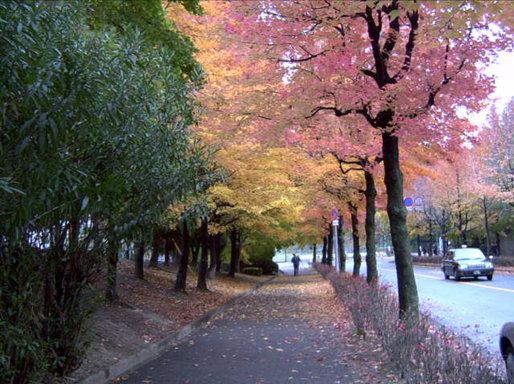 Σχήμα 1: Φθινοπωρινό τοπίο. Τα σχήματα θα είναι τοποθετημένα “inline” κεντραρισμένα. Η περιγραφή (λεζάντα) του σχήματoς θα είναι σε Times NewRoman, μέγεθος 11, ισοσταθμισμένο (justified) με μονό διάστιχο. Για την μορφοποίηση της λεζάντας χρησιμοποιείστε το προκαθορισμένο στυλ “Figure”.  ΠίνακεςΟι πίνακες θα είναι κεντραρισμένοι ως προς τη σελίδα. Η περιγραφή (λεζάντα) του πίνακα θα είναι σε Times NewRoman, μέγεθος 11, κεντραρισμένο με μονό διάστιχο και θα βρίσκεται κάτω από τον πίνακα. Για την περιγραφή χρησιμοποιείστε το προκαθορισμένο στυλ “Figure”. Πίνακας 1: Οι πίνακες θα είναι κεντραρισμένοι ως προς τη σελίδα. Η περιγραφή (λεζάντα) του πίνακα θα είναι σε Times NewRoman, μέγεθος 11, κεντραρισμένο με μονό διάστιχο και θα βρίσκεται κάτω από τον πίνακα. Για την μορφοποίηση της λεζάντας των πινάκων χρησιμοποιείστε το προκαθορισμένο στυλ “Figure”  ΕξισώσειςΟι εξισώσεις θα είναι με αριστερή ευθυγράμμιση (aligned left) και θα φέρουν αρίθμηση στα δεξιά τους, όπως στο παράδειγμα που ακολουθεί. Για την δημιουργία των εξισώσεων χρησιμοποιείστε τον Microsoft Word Equation Editor.  	 (1)ΑναφορέςΟι αναφορές μπαίνουν σε ειδική παράγραφο στο τέλος του κειμένου της Πτυχιακής, με αύξουσα αρίθμηση σύμφωνα με τη σειρά εμφάνισης στο κείμενο. Αναφέρονται με τον αριθμό τους στα σημεία του κειμένου που χρησιμοποιούνται. Για τις αναφορές προτείνεται η χρήση του αυτοματοποιημένου τρόπου του Microsoft Word (InsertCross-ReferenceNumbered Item) ώστε να επωφεληθείτε από τον αυτοματοποιημένο τρόπο δημιουργίας συνδέσμων καθώς και αυτόματης αλλαγής σε περίπτωση τροποποίησης των αναφορών ή του κειμένου [1].Πίνακας περιεχομένωνΔείτε την τρέχουσα μορφή του πίνακα περιεχομένων κάνοντας δεξί κλικ στον πίνακα και επιλέγοντας «Ενημέρωση πεδίου» (“Update Field”) για να επωφεληθείτε από την αυτόματη δημιουργία του και ενημέρωσή του κάθε φορά που γίνονται αλλαγές στο κείμενο. Εισαγωγή κειμένου στα προκαθορισμένα πεδίαΕισάγετε τα στοιχεία που ζητούνται στα προκαθορισμένα πεδία στο εξώφυλλο του κειμένου. Τα στοιχεία αυτά θα συμπληρωθούν αυτόματα και στα υπόλοιπα σημεία του κειμένου. ΚΕΦΑΛΑΙΟ 2ΣυμπεράσματαΒΙΒΛΙΟΓΡΑΦΙΑΓια τη μορφοποίηση των αναφορών χρησιμοποιήστε το προκαθορισμένο στυλ “References” και ακολουθείστε τους παρακάτω κανόνες ανάλογα με την πηγή της κάθε αναφοράς (περιοδικό, συνέδριο κλπ) Παράδειγμα αναφοράς σε εργασία σε επιστημονικό περιοδικό:R. Feynman, R.W. Hellwarth, C.K. Iddings, and P.M. Platzman,  Le Gall, “Mobility of slow electrons in a polar crystal”, Phys. Rev., vol 127,  pp 1004-1017, 1962.Παράδειγμα αναφοράς σε βιβλίο: A. E. Siegman, Lasers, University Science Books, 1986, ISBN: 0-935702-11-3. Παράδειγμα αναφοράς σε επιστημονικό συνέδριο: E. Rouvalis, D. Arsenijević, M. Spiegelberg, T. Sadeev, R. Ziegler, A.G. Steffan, and D. Bimberg: 40 GHz quantum quantum-dot mode-locked laser packaged module operating at 1310 nm, in Proc. Asia Communications and Photonics Conference 2014, Shanghai, China, Nov. 2014, paper AW3A.2. Παράδειγμα web link:Arduino tutorials, available on-line at https://www.arduino.cc/en/Tutorial/HomePage  , 2015.ΠΑΡΑΡΤΗΜΑ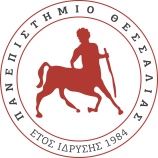 ΠΑΝΕΠΙΣΤΗΜΙΟ ΘΕΣΣΑΛΙΑΣΠΡΟΓΡΑΜΜΑ ΣΠΟΥΔΩΝ ΤΜΗΜΑΤΟΣ ΗΛΕΚΤΡΟΝΙΚΩΝ ΜΗΧΑΝΙΚΩΝ Τ.Ε 
ΤΕΙ ΣΤΕΡΕΑΣ ΕΛΛΑΔΑΣ